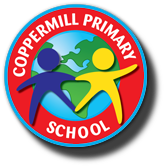 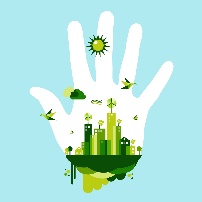 Coppermill’s sustainability strategy At Coppermill we recognise the Climate Emergency. We are committed to working as a school community to make changes which impact positively on the environment and to educate our children on sustainability issues.  Our mission statement:We inspire and equip our children, staff and wider community to be globally minded and environmentally active citizens, working for a healthy future for people and planet.Sustainability principles:Coppermill Primary is committed to a healthy future for people and planet, an ethos that is embedded across the school through its values:Aspiration: We strive to live, study, work and play on a fair, clean and healthy planet. Unity: We work together and with others as part of a local and global community towards a sustainable future. Respect: We respect the natural world and everything and everyone in it. Empathy: We look out for each other and ourselves with care for the planet and everyone on it. Creativity: We are curious, explore and have fun to create a more sustainable future. Determination: We are committed to doing everything we can towards a healthy future for people and planet.Sustainability Aims and Objectives: Our aims are…to take the climate and ecological emergency seriously in all aspects of school life to make positive action for the future, visible in the school’s cultureto reduce the carbon footprint and environmental impact of the schoolto build upon and enhance the biodiversity of the school’s grounds and increase the sustainability of the school building to ensure that all children, at all levels learn about climate change and global justice in a structured and engaging wayto ensure that pupil voice is heard on sustainability issues and that children are involved through the school’s Eco Council
Our objectives which form the basis of our Sustainability Action Plan are rooted in the ‘4 Cs model of sustainability’: We will ensure these objectives are met across each of our chosen topic areas: Culture: Staff will be trained and supported on sustainability to inspire them to integrate sustainability themes and activities into all areas of the curriculum, model sustainable behaviours and create a culture of wellbeing for both people and planet.Curriculum: Sustainability thinking and topics will be embedded into all areas of the curriculum (eg art, maths, literacy) as well as the areas of traditional fit, such as geography and science.  We will take a creative approach, looking for opportunities for experiential learning and home learning to enhance classroom activities. Campus: We will identify and act on opportunities to reduce the negative environmental footprint of the school and to enhance its contribution towards net zero carbon and nature net gain. Community: The wider school community will be engaged and involved in our sustainability activities, both onsite and through engagement at home. We are committed to…Meeting the above aims by implementing the Sustainability Action Plan which will be overseen by the named people below.  Becoming an Eco Schools Green Flag by July 2023. Key people and their rolesThe Eco Lead and Assistant Head will oversee the implementation of actions on the 3-year plan as detailed.  The Senior Leadership Team (SLT) will support the Eco Lead and Assistant Head in the implementation of these actions and in ensuring that sustainability issues are given a high profile across the school. The School Business Manager will liaise with the Eco Lead and Assistant Head with a particular focus on decisions around campus and community. Governors will be responsible for holding the above named people to account for the implementation of the action plan. The Eco Council will work with the eco lead towards achieving the Eco Schools Green Flag Award and in meeting the actions specified on their own yearly plan. This strategy and the Sustainability Action Plan was developed in partnership by the Coppermill Primary School Eco Council of students, teachers, senior leadership, governors and the London Borough of Waltham Forest in 2022 and will be updated annually. Curriculum 
Teaching and learningCampus 
Buildings, energy, and groundsCommunity 
Inside and outCulture Caring and respect